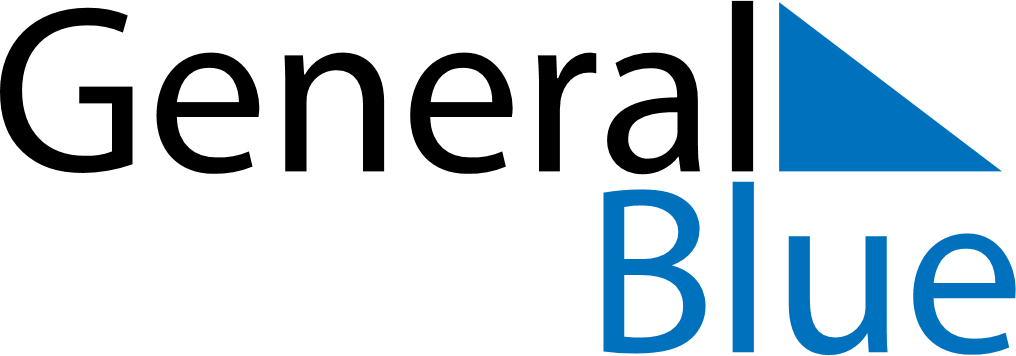 October 2029October 2029October 2029October 2029UkraineUkraineUkraineMondayTuesdayWednesdayThursdayFridaySaturdaySaturdaySunday12345667Defenders of Ukraine Day8910111213131415161718192020212223242526272728293031